Supporting InformationVibrational energy redistribution and vibrational dynamics of methanol mixed with Rhodamine101 dye Xiaosong Liu1, Wei Zhang2, Weilong Liu3, Yunfei Song3, Zhuo Wang1, Wenjing Zhang*11 International Collaborative Laboratory of 2D Materials for Optoelectronics Science and Technology of Ministry of Education, Institute of Microscale Optoelectronics, Shenzhen University - 3688 Nanhai Avenue, Nanshan District, Shenzhen,518060, China2 Tianjin Institute of Power Sources -No. 6, 7th Haitai Huake Road, Xiqing district, Tianjin, 300384, China 3 Department of Physics, Harbin Institute of Technology - 92 Xidazhi Street, Nangang District, Harbin, 150001, China 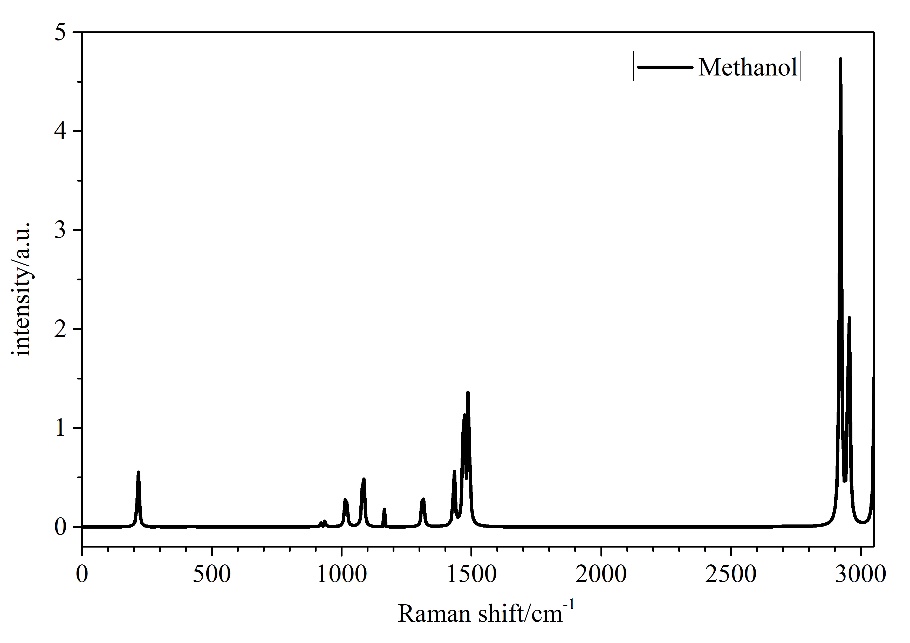 Figure 1. Raman spectrum of methanolTable 1. Vibrational assignment of methanol in the liquid phaseOV represents vibrational bands overlappingSymmetry (Cs)Symmetry (Cs)Vibrational modes/cm-1Assignment AˊAˊAˊAˊAˊAˊAˊAˊAˊˊAˊˊAˊˊAˊˊ362829932834146411071033294014641165246362829932834146411071033294014641165246OH strCH3 d-strCH3 s-strCH3 d-deform (OV)CH3 rockCO strCH3 strCH3 deform (OV)CH3 rocktorsion